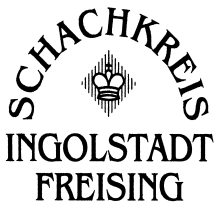 Vereinsname: __________________________Anschrift: _____________________Straße:    _____________________PLZ+Ort: ______________________Abteilung: ____________________Vorstand: ____________________										Datum: ________E I N Z U G S E R M Ä C H T I G U N GHiermit ermächtige ich den Schachkreis Ingolstadt/ Freising –jederzeit widerruflich- mit der Abbuchung der Beiträge bzw. Gebühren von unserem Konto bei der	Bank:. ........................................................:	BLZ:............................................................:	Kto.-Nr.........................................................	Kto.- Inhaber: ..............................................Mit freundlichen Grüßen___________________(Unterschrift)+ (Stempel)